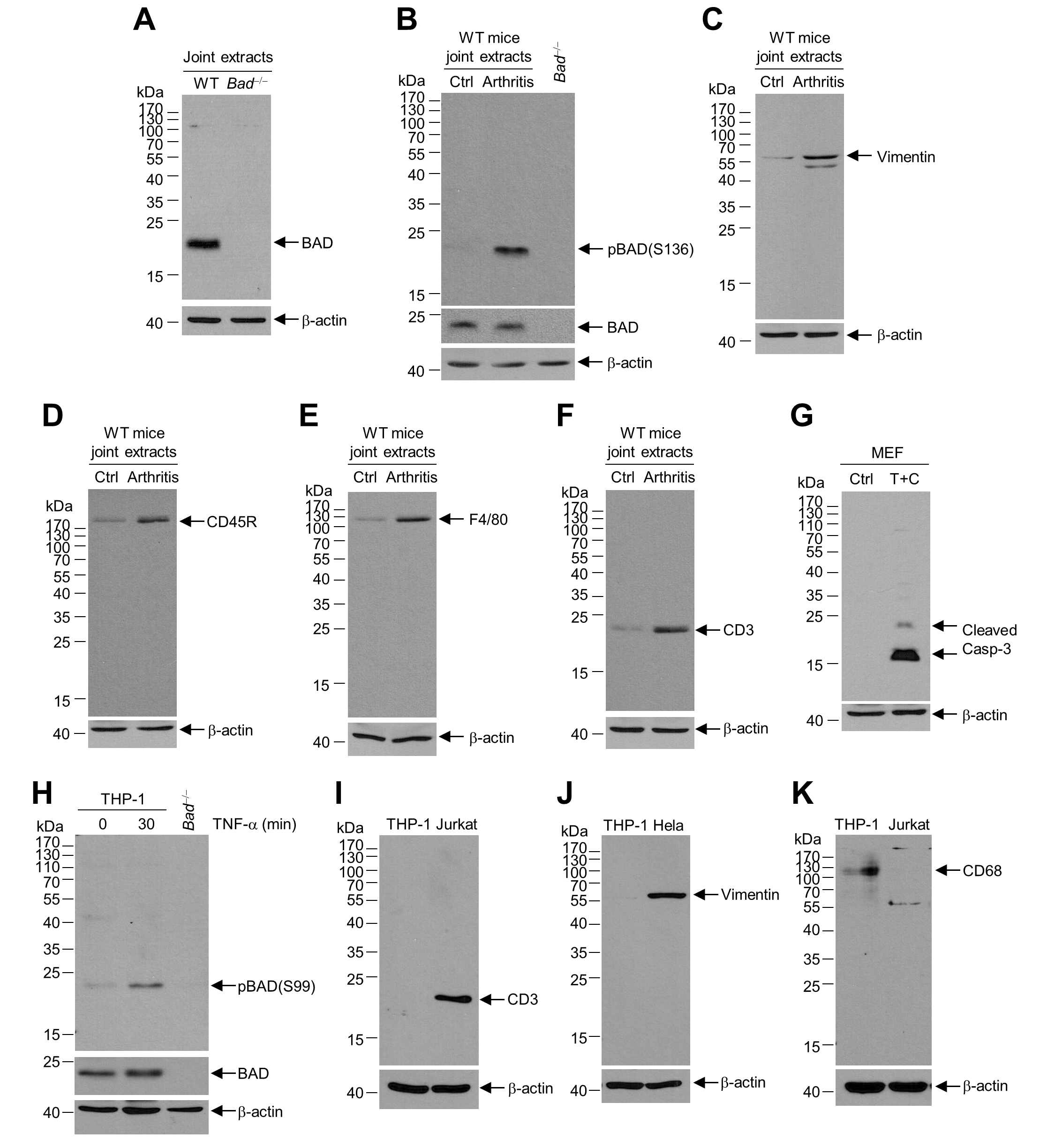 Supplementary file 1. Validation of antibodies used for immunofluorescence staining. (A) Immunoblotting analysis of BAD. (B) Immunoblotting analysis of pBAD(S136) in joint extracts after removing non-specific bands using Bad joint extracts. (C) Immunoblotting analysis of Vimentin. (D) Immunoblotting analysis of CD45R. (E) Immunoblotting analysis of F4/80. (F) Immunoblotting analysis of CD3. (G) Immunoblotting analysis of cleaved Casp-3 in mouse embryonic fibroblast (MEF) cells treated with TNF (5 ng/ml) plus cycloheximide (CHX, 10 g/ml). (H) Immunoblotting analysis of pBAD(S99) in THP-1 cells treated with TNF(5 ng/ml). (I) Immunoblotting analysis of CD3 in THP-1 and Jurkat cell extracts. (J) Immunoblotting analysis of Vimentin in THP-1 and Hela cell extracts. (K) Immunoblotting analysis of CD68 in THP-1 and Jurkat cell extracts.